Приглашение к подаче конкурсных предложений Дата приглашения: 12 июня 2024 года.Общественное объединение «Институт политики развития» (далее - ИПР) в рамках проекта USAID «Успешный аймак 2» проводит закупку конференц-услуг и гостиничных услуг на северном побережье Иссык-Кульской области и приглашает заинтересованных поставщиков услуг принять участие в закупках. Предложение участника может быть предоставлено в PDF формате по электронной почте: zakupki@dpi.kg, в теме сообщения необходимо указать предмет закупки либо доставлено по следующему адресу: г. Бишкек, ул. Шевченко 114 (пересекает ул. Абдумомунова), 3й этаж. Телефон (раб.) (0312) 976530.  На конверте необходимо указать наименование организации, контактные данные участника конкурса.Конкурсное предложение участника должно сопровождаться уместной информацией для каждой оцениваемой позиции. Квалификационные требования для Поставщиков услуг:Поставщиком услуг должен быть юридическим лицом или индивидуальным предпринимателем; Поставщик услуг должен предоставлять услуги на условии безналичной пост-оплаты;Окончательный срок подачи конкурсных предложений по указанному в пункте 2 адресу определен Заказчиком как: до 17:00 часов 24 июня 2024 года.Предложение участника конкурса должно быть напечатано или написано несмываемыми чернилами и подписано уполномоченным лицом (в случае подписания уполномоченным представителем, наличие надлежаще оформленной и действующей доверенности обязательно). Не подписанные Формы конкурсного предложения не будут рассматриваться.Участник конкурса должен заполнить и предоставить вместе со своим конкурсным предложением подтверждение отсутствия аффилированности и конфликта интересов (Форма прилагается).  Конкурсное предложение должно быть представлено согласно следующим инструкциям и в соответствии с приложенной Формой конкурсного предложения.  ЦЕНЫ: Цены должны быть в следующей валюте: кыргызский сом. В цену должны быть включены все расходы (уплата налогов и страховых взносов и другие обязательные платежи). Никакие другие выплаты, кроме тех, что будут указаны в конкурсном предложении победившего участника, не будут производиться.  ОЦЕНКА КОНКУРСНЫХ ПРЕДЛОЖЕНИЙ: Конкурсное предложение, существенно не отвечающее требованиям, если оно содержит значительные отклонения или оговорки к срокам, условиям и спецификациям Приглашения, не будет рассматриваться дальше. Заказчик будет оценивать, и сравнивать только те предложения, которые определены как существенно отвечающие требованиям. Победителем будет признан поставщик, который представил предложение, которое наилучшим образом соответствует требованиям ИПР (наилучшее предложение). Критерии оценки:Перед принятием решения о результатах конкурса, Комиссия вправе посетить участника конкурса для проверки соответствия техническим требованиям. ПРИСУЖДЕНИЕ ДОГОВОРА. Договор заключается с поставщиком услуг, который предоставил предложение, которое наилучшим образом соответствует требованиям. СРОК ДЕЙСТВИЯ КОНКУРСНОГО ПРЕДЛОЖЕНИЯ: Конкурсное предложение должно действовать на период тридцать (30) календарных дней со дня окончательного срока представления конкурсного предложения, как указано в пункте 5 настоящего Приглашения.СРОК ПОСТАВКИ: с 22 – 24 июля 2024 года.ФИКСИРОВАННАЯ ЦЕНА: Цены, указанные в конкурсном предложении, будут зафиксированы и не могут быть исправлены в течение выполнения Договора.Для участия в конкурсе участник должен предоставить следующие документы:Свидетельство о государственной регистрации:индивидуального предпринимателя, если ИП;юридического лица.Подписанные технические требования (Приложение №1);Форма конкурсного предложения (Приложение №2);Заявление об аффилированности и конфликте интересов (Приложение №3);Портфолио участника конкурса;Описание и фотографии места проведения -территории, конференц-зала, номеров;Меню на кофе-брейки, завтраки, обеды, ужины;Банковские реквизиты;Действующая доверенность на подписание конкурсных (тендерных) документов, если конкурсные документы подписаны НЕ руководителем компании. В случае, если документы подписаны уполномоченным руководителем участника конкурса, доверенность не требуется.Вопросы можно отправить по электронной почте:zakupki@dpi.kg до 18 июня 2024. 
С уважением,ДОБРЕЦОВА Н.Н.,Председатель правления  ОО «Институт политики развития»Приложение №1ТЕХНИЧЕСКОЕ ЗАДАНИЕна оказание конференц-услуг и гостиничных услуг на северном побережье Иссык-Кульской областиЦель технического задания – оказание конференц-услуг и гостиничных услуг на северном побережье Иссык-Кульской области при проведении круглого стола по обсуждению вопросов административно-территориальной реформы в Кыргызской Республике в рамках Проекта USAID «Успешный аймак 2», реализуемого ОО «Институт политики развития».Заезд – 22 июля 2024 (на обед)Выезд с номеров– 24 июля 2024 (до 12:00, обед включен).Количество: 33 человека.Мы подтверждаем, что наше предложение соответствует техническим требованиям. Подпись уполномоченного лица: ______________________________
Имя и должность подписавшего лица: _________________________Название Поставщика: ______________________________________Контактные данные: ______________________________________________Приложение №2ФОРМА КОНКУРСНОГО ПРЕДЛОЖЕНИЯКому: 	ОО «Институт политики развития»Запрос предложений: Конференц-услуг на северном побережье Иссык-Кульской областиМы понимаем, что Вы не обязаны принимать самую низкую цену или любое другое конкурсное предложение, которое Вы получите.Мы не связаны с фирмой, которая подготовила дизайн и технические спецификации Договора, которая является предметом данного конкурсного приглашения.Мы работаем на условиях безналичной пост-оплаты. Мы зарегистрированы в системе электронной отчетности и имеем возможность предоставить документы в соответствии с законодательством Кыргызской Республики.  Подпись уполномоченного лица: _________________________
Имя и должность подписавшего лица: _____________________
Имя Поставщика: ______________________________________Контактные данные: ____________________________________Приложение № 3 к Положению о закупках товаров, работ, услуг и консультационных услуг ОО «Институт политики развития»ЗАЯВЛЕНИЕ об аффилированности и конфликте интересовМы, ОсОО/ИП «_________________________», являемся участником закупок, проводимых ОО «Институт политики развития».Настоящим подтверждаем отсутствие аффилированности и конфликта интересов с ОО «Институт политики развития», его участниками, учредителями, работниками и членами Комиссии по закупкам. Настоящим заверяем, что информация является достоверной и исчерпывающей.Дата заполнения:			«_____» ______________ 2024 годаМесто заполнения:			город Бишкек, Кыргызская РеспубликаДолжность ______________________________Подпись	_____________________________М.П.ФОРМА ДОГОВОРА (Образец)ДОГОВОРвозмездного оказания (указать наименование услуг) услуг № (указать номер договора)г. Бишкек.					 	                  Дата: ДД.ММ.ГГ.	Общественное объединение «Институт политики развития», в лице Председателя Правления ДОБРЕЦОВОЙ Надежды Николаевны, именуемое в дальнейшем «Заказчик», действующее на основании устава, с одной стороны, и (указать организацию поставщика), в лице (должность и ФИО руководителя поставщика), именуемое в дальнейшем «Исполнитель», с другой стороны, совместно именуемые – «Стороны»,  по отдельности – «Сторона», заключили настоящий Договор о нижеследующем:ПРЕДМЕТ ДОГОВОРАСогласно настоящему договору, Исполнитель обязуется от своего имени, по поручению и за счет Заказчика оказать услуги по (указать вид оказываемых услуг), предусмотренные в Техническом задании (Приложение №1), а Заказчик обязуется оплатить эти услуги. Срок действия настоящего Договора: (указать сроки с ДД.ММ.ГГ года по ДД.ММ.ГГ. года.) с возможностью продления.ПРАВА И ОБЯЗАННОСТИ СТОРОНИсполнитель обязан:оказать услуги на профессиональном уровне, надлежащего качества и в полном объеме, в соответствии с Техническим заданием, а также в срок, указанный в пункте 1.2. настоящего Договора;предоставлять Заказчику акт об оказании услуг, в соответствии с настоящим Договором;по требованию Заказчика предоставлять текущую информацию о ходе исполнения настоящего Договора в сроки и по форме, запрошенной Заказчиком; не разглашать сведения, составляющие служебную, коммерческую или иную конфиденциальную информацию, ставшие ему известными во время исполнения Договора, и не передавать информацию, документы и иные материалы, полученные от Заказчика во время исполнения Договора, третьим лицам без предварительного письменного согласия Заказчика;предоставлять по требованию Заказчика лицензии, разрешения, сертификаты и другие документы, относящиеся к исполнению настоящего Договора и выполнению заказов;выполнять иные требования, установленные Заказчиком либо законодательством.Исполнитель имеет право:получить от Заказчика оплату оказанных услуг в порядке, предусмотренном настоящим Договором. Заказчик обязан:своевременно осуществлять платежи за оказанные Исполнителем услуги в порядке, установленном в настоящем Договоре;предоставлять по запросу Исполнителя дополнительную информацию и документы, необходимые для исполнения заявки;оказывать содействие Исполнителю в выполнении условий настоящего Договора.Заказчик имеет право:своевременно осуществлять платежи за оказанные Исполнителем услуги в порядке, установленном в настоящем Договоре;получать от Исполнителя информацию о ходе оказания услуг по настоящему Договору, не вмешиваясь при этом в хозяйственную деятельность Исполнителя;оказывать содействие Исполнителю в выполнении условий настоящего Договора.3. ПЕРЕДАЧА ПРАВ И ОБЯЗАННОСТЕЙПО НАСТОЯЩЕМУ ДОГОВОРУПередача прав и обязанностей по настоящему Договору третьим лицам не допускается, за исключением случаев, когда имеется письменное согласие другой Стороны.4. РАЗМЕР И ПОРЯДОК ВЫПЛАТЫ ВОЗНАГРАЖДЕНИЯ И ИНЫХ ПЛАТЕЖЕЙСтоимость оказываемых услуг определяется согласно тарифам, указанных в Техническом задании (Приложение №1). Оплата услуг производится в национальной валюте КР.Исполнитель не вправе требовать оплату за услуги, расходы, не указанные в настоящем Договоре.Оплата за оказанные Исполнителем услуги производится на основании акта об оказании услуг. Акты об оказании услуг предоставляются Исполнителем Заказчику каждые десять календарных дней. Исполнитель вместе с актом об оказании услуг предоставляет Заказчику счет к оплате (счет-фактура) и другие документы, указанные в Техническом задании (Приложение №1) к настоящему Договору.Заказчик в течение 2 (двух) рабочих дней после получения акта об оказании услуг либо подписывает его, либо направляет Исполнителю мотивированный отказ в принятии оказанных услуг. После подписания акта об оказании услуг Заказчик производит оплату услуг Исполнителя в течение 5 (пяти) рабочих дней путем перечисления денежных средств на расчетный счет Исполнителя, указанный в настоящем Договоре. Ответственность за уплату всех налогов и иных обязательных платежей, предусмотренных законодательством и возникающих в связи с исполнением настоящего Договора, несет Исполнитель.ИЗМЕНЕНИЕ И РАСТОРЖЕНИЕ ДОГОВОРА Настоящий Договор может быть изменен по соглашению Сторон посредством     подписания дополнительного соглашения. Настоящий Договор прекращает свое действие по истечении срока его действия либо досрочного его расторжения.Настоящий Договор может быть досрочно расторгнут:по соглашению Сторон;по инициативе Заказчика в одностороннем внесудебном порядке, в случае нарушения Исполнителем обязательства, предусмотренного настоящим Договором. Досрочное расторжение в этом случае осуществляется посредством направления Заказчиком в адрес Исполнителя соответствующего уведомления или ознакомления с ним Исполнителя под роспись. Датой расторжения Договора является дата направления уведомления или дата ознакомления с уведомлением Исполнителя, если иная дата не указана в уведомлении;по инициативе любой из Сторон. Досрочное расторжение в этом случае осуществляется посредством направления соответствующего уведомления другой Стороне или ознакомления с ним другой Стороны не менее, чем за 15 (пятнадцать) календарных дней до даты расторжения настоящего Договора.6. ОТВЕТСТВЕННОСТЬ СТОРОН И ПОРЯДОК РАЗРЕШЕНИЯ СПОРОВ6.1. Стороны за неисполнение или ненадлежащее исполнение своих обязательств по настоящему Договору несут ответственность, предусмотренную законодательством Кыргызской Республики.6.2. В случае возникновения споров по настоящему Договору, Стороны предпримут все меры для урегулирования спорных вопросов путем проведения переговоров. В случае если Стороны не могут урегулировать разногласия путем переговоров все споры будут разрешаться в порядке, установленном законодательством.7. ФОРС-МАЖОР7.1. Стороны освобождаются от ответственности за частичное или полное неисполнение обязательств по настоящему Договору, если таковые явились следствием действия обстоятельств непреодолимой силы, не поддающихся разумному контролю Сторон, а именно: пожар, наводнение, землетрясение, эпидемия, эпизоотия, войны, военные действия, а также других обстоятельств, которые в соответствии с действующим законодательством могут быть отнесены к обстоятельствам непреодолимой силы. Срок исполнения договорных обязательств соразмерно отодвигается на время действия таких обстоятельств. 7.2. Сторона, для которой создалась невозможность исполнения обязательств по настоящему Договору, должна немедленно (в течение 24 часов) известить другую Сторону о наступлении и прекращении таких обстоятельств и предоставить документы, подтверждающие наличие таких обстоятельств. Доказательством указанных в извещении фактов служит свидетельство, выдаваемое Торгово-Промышленной палатой. 7.3. Если форс-мажорные обстоятельства продлятся более одного календарного месяца, то каждая Сторона имеет право расторгнуть настоящий Договор, о чем Стороны подпишут соответствующее дополнение к настоящему Договору о его расторжении в двустороннем порядке.8. ДРУГИЕ УСЛОВИЯ8.1. Исполнитель должен предоставлять профессиональные, качественные и своевременные услуги, основываясь на принципах объективности и непредвзятости, всегда соблюдая, в первую очередь, интересы Заказчика, строго избегая конфликта с другими заданиями либо своими собственными личными или корпоративными интересами или интересами третьих лиц. 8.2. Исполнитель обязан информировать Заказчика о любой ситуации фактического или потенциального конфликта интересов, влияющего на его способность действовать в лучших интересах Заказчика. Непредоставление информации о таких ситуациях может являться основанием для расторжения настоящего Договора.Исполнитель заверяет и гарантирует, что:информация, предоставленная им в отношении его персональных данных, квалификации, опыта работы, размеров оплаты, является правдивой и достоверной во всех существенных моментах; у него не имеется никаких фактических или потенциальных конфликтов или возможности их возникновения, в связи с его привлечением Заказчиком;информирует Заказчика о любых фактах коррупции или иных нарушениях законодательства, которые стали ему известны в связи с исполнением настоящего Договора.ЗАКЛЮЧИТЕЛЬНЫЕ ПОЛОЖЕНИЯ Настоящий договор носит гражданско-правовой характер и составлен в соответствии с требованиями Гражданского кодекса Кыргызской Республики.Настоящий Договор составлен в двух экземплярах, по одному экземпляру для каждой стороны, каждый из которых имеет одинаковую юридическую силу.Адреса, банковские реквизиты и подписи Сторон: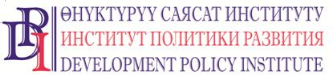 Общественное объединение«Институт политики развития»www.dpi.kg Критерий Баллы в (%)1Место проведения 202Конференц-зал 253Размещение участников254Организация питания  10 5Конкурсное (финансовое) предложение 20Итого100№ПозицияТехнические требования1Место проведения  Северное побережье Иссык-Кульской области, территория от с. Кара-Ой до с. Бостери.Расстояние от трассы не более 1 км.Круглосуточная охрана и видеонаблюдение по всей территории.Парковка не менее чем на 50 авто-мест.2Конференц-зал Конференц-зал вместимость не менее 50 мест. Расположение не ниже 1 этажа.П-образная рассадка, должен подходить для проведения семинаров, тренингов и иметь достаточное пространство для групповых работ. Оснащение конференц-зала: ПроекторЭкранМаркерная доскаМинимум 2 радиомикрофонаВозможность подключения к сети Internet      (бесплатный Wi-Fi)Система кондиционирования и вентиляции3ПроживаниеРазмещение участников в одном здании.Не менее 8 номеров для одноместного расселения, остальные номера для 2-х местного расселения.  4 Питание Организация питания (обед, ужин) в том же здании, где будет организовано проживание участников. 5ЗавтракШведский стол, меню, включающее не менее: - 1 выпечка;- 1 блюдо;- Напитки (вода, чай, кофе, сливки, лимон, сахар, варенье);6Ужин Меню, включающее не менее: - Салат;- Второе;- Напитки (вода, чай, сахар).7Кофе-брейк Меню, включающее не менее: - 2 мясных изделия;- 2 кондитерских изделия;- Фрукты по сезону;- Чай, кофе, сливки, сахар. 8Обед Меню, включающее не менее: - Салат;- Первое (суп);- Второе (блюдо с гарниром);- Напитки (вода, чай, сахар).№Наименование услугиЕдиница измеренияКол-воЦена(в сомах)за единицуЦена(в сомах)всего1Аренда конференц-зала 22 июля – полдня, 23 июля - один полный день, 24 июля – полдня.День 1 день полный день, 2 дня по полдня. 2 Проживание 22- 24 июля Чел.33 чел.2 суток3Обед 22-23-24 июля Чел.33 чел.3 раз 4Кофе-брейк22 июля – 1 раз в день23 июля -2 раза в день 24 июля – 1 раз в день Чел.33 чел.4 раз5Ужин22 – 23 июля 2024Чел.33 чел.2 раз6Вода (без газа) 0,5 л.22 -23-24 июляБут.132  Итого:ЗАКАЗЧИК:ИСПОЛНИТЕЛЬ:ОО «Институт политики развития» Кыргызская Республика, г. Бишкек, ул. Шевченко, д.114 Тел.  (+ 996 312) 976530/31		ИНН: 02408200910046РНИ: 004ОКПО: 26797556Банк: Филиал "ДКИБ-Центр" ЗАО "Демир Кыргыз Интернэшнл Банк" БИК: 118003р/счет: 1180000065410744		Председатель правления__________________ Н. Н. Добрецова(Должность):________________ (ФИО) 